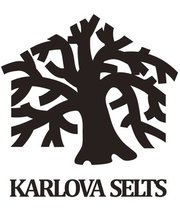 KARLOVA PÄEV 13. MAI 2017Töötoad platsil: Tartu Linnaraamatukogu, International House Tartu, Päästeamet ja Tuleohutus24, Politsei ja Piirivalveamet, Noored Toredate Mõtetega, Eksperimentaalne Jalgrattatehas, Karlova Selts, Pinksilaud MTÜ Linnasilm poolt, LoodusmajaKarlova päevade läbiviimist toetavad Tartu linn, Kodanikuühiskonna Sihtkapital (KOP programm) ja Kultuurkapitali Tartumaa ekspertgrupp. Aitäh kõigile toetajatele ja kõigile koostööpartneritele!Ajakava11.50Tervitused ja Karlova päeva avamine: Karlova Seltsi juhatuse esimees Arne Hall ja Tartu linnapea Urmas Klaas12.00Päeva tutvustus, päevajuht Mihkel Tomberg 12.10MTÜ Noored toredate mõtetega seiklusmängu auhindade üle andmine. 12.15Lasteaed Karoliine lapsed 
Laulud: "Kevadele vastu lauluga"; Kodulaul"; "Emale"; "Karoliine lasteaia laul"Tants: "Tsirkus" 
Laulude õpetaja on Anu Ubaleht  ja liikumis õpetaja on Evelin Sepp12.40Lasteaed Sass lapsed: Sipsikute ja Tiigrikutsude rühmLaulud: Kipsadi-kõpsadi kevade; Tüütud putukad; Mis on mulle õnneks vaja; Kommilaul Õpetaja Airika Vadi13.00Merlyn Mosin, Tartu Karlova kool, 2b klass  
Laulud: "Lillede keeles" autor Anu Röömel  ja "Nõia elu" autorid Enn Vetemaa/ Ülo Vinter 13.15Ansambel Kaval Käsi 
Lood on:
"Konkursi lugu" - omaloominguline laul eesti rahvalaulu "Hiidlaste sõjalugu" viisil
Ungari rahvalaul "Härra Janoš sõidab Viini" - ungari rahvaviis
"Tule koju tuule päälta" - eesti rahvalaul
"Tarvastu torupillilugu" - eesti rahvaviis
"Üks ühte, kaks ühte" - eesti rahvaviis
"Anatoomiline kadrill" - rahvalik laul, autor teadmata13.45Karlova kooli ja FA-diees solistid:
Emily Mäesepp – „Reis ümber maailma“. I. Korneljuk/ P.Aimla 
Anette Nurja – „Unistuse poole“ – Lin-Manuel Miranda and Mark Mancina Disney film Vaiana/Moana 
Maarja-Liis Nurja – Kuningad võivad kõike - (Alla Pugatsova)
Lee Holm - "One song" Ian Frazer ja Leelo Tungal Annabret Albert - "Kuninganna" - Priit Pihlap; Juhan Sütt 14.10Tartu I Muusikakool: Kitarriansambel 14.30Sebastian Jasinski, Tartu Erakooli 4. klassi õpilane ja HuviTera solistipoiss Möllumees (muusika/sõnad A. Röömel) Ma võtan klarneti (muusika/sõnad T. Kivimäe) Saatke meile meile (muusika J. Trump, sõnad L. Tungal) Helmi (muusika/sõnad R. Valgre) 14.45Lille Maja Moeshow15.05Helivõlu muusikakoolRaimond Valgre "Saaremaa valss"- karmoškaToomas Valk "Error"- karmoškaBenny Anderson "Valss Monale"- karmoškaFrederick Loewe "Küll oleks tore see" muusikalist "Minu veeltev leedi" 15.30Allikabänd 16.00Lõpetamine